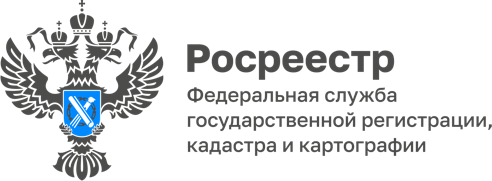 03.03.2023.Пресс-служба УправленияРосреестра по Приморскому краю+7 (423) 245-49-23, доб. 1085
25press_rosreestr@mail.ru690091, Владивосток, ул. Посьетская, д. 48«Без опозданий»: весна пришла в арт-галерею «Централь»«Без опозданий» - так называется новый проект, открывшийся в арт-галерее «Централь». Автор работ, представленных на выставке, хабаровская художница Валентина Попова, - член Союза художников России, участница множества всероссийских и международных художественных проектов и конкурсов, обладатель 11 престижных национальных и международных премий, а также создатель ряда персональных выставок. Выставка «Без опозданий» своей идеей и исполнением переносит зрителя в весеннее настроение. В её организации приняли участие волонтеры и активисты Молодежного совета Управления Росреестра по Приморскому краю, а также Представительство Ассоциации «Международный конгресс промышленников и предпринимателей в Азиатско-Тихоокеанском регионе», Конгресс промышленников и предпринимателей в АТР, Владивостокская общественная организация городов-побратимов Владивостока.С приветственным словом к гостям вернисажа обратился руководитель Управления Росреестра по Приморскому краю Евгений Русецкий: «Сегодня в арт-галерее «Централь» каждый ощущает атмосферу пробуждения природы, романтики и любви. Работы, которые мы видим, – настоящая симфония красок, цвета и света. Уверен, что выставка подарит жителям Владивостока много прекрасных минут, а автору – новых поклонников».Сама Валентина Попова отметила, что проект «Без опозданий» отражает ее художественные поиски и любовь к ярким краскам.С открытием первой в этом году весенней выставки автора работ, организаторов и гостей поздравили председатель Приморского отделения "Союз художников России" Илья Бутусов, начальник управления международных отношений Администрации Владивостока Юрий Журавель, представитель Союза коллекционеров России в Приморском крае Алёна Смышляева, приморский художник, педагог Валентины по Дальневосточному государственному институту искусств Виталий Медведев и др.Все гости отмечали узнаваемый авторский стиль, индивидуальный почерк, а также гармонию, ощущение внутреннего возрождения и творческого оживления, которые присущи работам Валентины Поповой.Работа выставки «Без опозданий» продлится до 2 апреля. Посетить ее можно ежедневно с 10 до 19 часов по адресу г. Владивосток, ул. Светланская, 11, 2 этаж, арт-галерея «Централь». Вход свободный.О РосреестреФедеральная служба государственной регистрации, кадастра и картографии (Росреестр) является федеральным органом исполнительной власти, осуществляющим функции по государственной регистрации прав на недвижимое имущество и сделок с ним, по оказанию государственных услуг в сфере ведения государственного кадастра недвижимости, проведению государственного кадастрового учета недвижимого имущества, землеустройства, государственного мониторинга земель, навигационного обеспечения транспортного комплекса, а также функции по государственной кадастровой оценке, федеральному государственному надзору в области геодезии и картографии, государственному земельному надзору, надзору за деятельностью саморегулируемых организаций оценщиков, контролю деятельности саморегулируемых организаций арбитражных управляющих. Подведомственными учреждениями Росреестра являются ППК «Роскадастр» и ФГБУ «Центр геодезии, картографии и ИПД». 